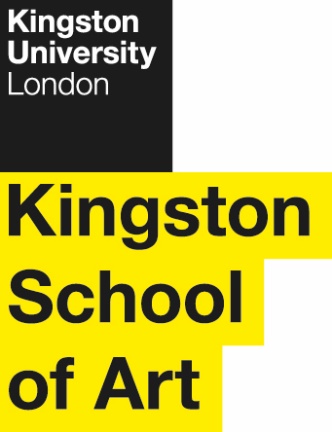 Programme SpecificationTitle of Course: 	BA (Hons) Fine Art - Full field/Half FieldDate Specification Produced:	October 2012Date Specification Last Revised:	July 2017This Programme Specification is designed for prospective students, current students, academic staff and employers.  It provides a concise summary of the main features of the programme and the intended learning outcomes that a typical student might reasonably be expected to achieve and demonstrate if they take full advantage of the learning opportunities that are provided.  More detailed information on the teaching, learning and assessment methods, learning outcomes and content of each module can be found in the Course Handbook on Canvas and in individual Module Descriptors.SECTION 1:	GENERAL INFORMATIONSECTION2: THE PROGRAMMEProgramme IntroductionFine Art at Kingston encourages the establishment and development of individual, student-led, research generated practice. Students gain understanding through experimentation with traditional and new materials, methods, modes and technologies within a growing awareness of the context of contemporary art. Students acquire professional skills through a range of activities; by working alongside tutors and technical staff who are all practising artists and exhibit nationally and internationally and by participating in projects, exhibitions and events within and beyond the course/Faculty. Additionally, students’ learning is augmented by the School’s visiting artists’ lecture programme, an integral component of the course teaching strategy, which provides an insight into, and prepares students the reality of a fine art practice and related employment beyond university.Kingston is very close to Central London and provides easy access to world leading galleries, museums and contemporary art events whilst maintaining the space and pace of a suburban art school. Fine Art teaching staff are practising artists providing an exciting and informed learning environment for students. There is a well-established research culture within the School led by the Contemporary Art Research Centre (CARC), and there is the Stanley Picker Gallery located on site. The School has a thriving PhD by practice programme, and undergraduate staff are involved as Directors of Study and Supervisors, linking together undergraduate, post graduate and research study and informing the undergraduate experience. BA Fine Art provides an integrated approach to fine art practice.  The course and curriculum structure acknowledges the developmental and progressive character of learning within the fine art subject, where identifying and developing an individual, research-based practice is fundamental.  Students have the opportunity to study painting, sculpture, printmaking, lens-based media, performance and site specific activity and new technologies, either in single, unchanging disciplines throughout three years or in combinations, as appropriate to their experiments and ideas.Modules focus on making, exhibiting and contextualising art. Students are introduced to the importance of understanding the value of professionally sharing their practice though exhibiting work and through organising exhibitions within the University sites and at outside venues in Kingston and Central London. They are also supported to develop strategies for further study at MA and PhD level and into employment.Central to the delivery of the course are the studios.  These provide the physical environments in which students develop their practice and establish their peer groups, and where a community can develop that allows for the possibilities of collaborative practice in the production of work as well as informal critical peer group discussions.Faculty workshops, supervised by qualified technical staff, support and enable further development and production of studio work across all areas of fine art practice.The Critical and Historical Studies (CHS) element of the degree is a three-year integral field of study tailored to support students’ development as practitioners and researchers, and enable them to explore the links and tensions between history, theory and practice. Over the three-year strand, there is a move from the general to the particular that culminates in the independent dissertation project, with key concepts introduced at Level 4 and reframed and more deeply theorized at Levels 5 and 6. At Level 4, students start out in a school-wide group to consider broad questions of artistic practice, and the historical developments in modernity and post modernity that underpins our understanding of the contemporary practices of Fine Art, Filmmaking and Photography. Discipline-specific thematic histories are pursued in the second half of the year, as students are encouraged to consider the development of their own specialism in relation to the wider context of the visual arts. At Level 5, students encounter case study based content through which they will build the theoretical framework to critically examine the issues current in their discipline, at the same time as developing research skills common to both practice and the study of relevant histories and theories. This student-led research culminates at Level 6 in the Dissertation: Research & Reflection through which students consolidate their critical and analytical skills to develop a particular topic in relation to the pressing themes in their own practice and the wider contexts in which they will continue to work.FINE ART AND ART HISTORYFine Art half field is combined with Art History half field in Fine Art and Art History. Within the School of Art & Design History this course is provided to create graduate artists who, to a greater degree, express their practice and research in written, visual and material form in a critically reflective manner. Fine Art and Art History allows the full integration of both fine art practice and the study of history of art within the context of contemporary visual culture.   Practice, theory and curatorial context will be delivered as a basic learning and teaching strategy, within the two aligned half fields.Students are offered a combination of modules that combine fine art and history of art to provide a working practical and technical experience and knowledge of contemporary fine art practice and associated history. Fine art studio practice is taught in the Department of Fine Art, enabling students to develop practical work through experimentation with their chosen media.The majority of Fine Art teaching will take place within the studio environment through a programme of tutorials, critiques and seminars. As in the full field, studio teaching is supported and complemented by workshop areas, which introduce and develop the techniques and skills relevant to the practical development of work.Aims of the ProgrammeThe course aims to conform to the threshold standards outlined in the QAA Benchmark Statement, namely enabling our students to gain subject specific knowledge and understanding, attributes and skills, and generic knowledge and understanding, attributes and skills, as outlined in this document.The Fine Art field applies an interpretation of these benchmarks, designed to accommodate all levels of academic achievement from threshold to high level graduation. The course aims to:Provide students with the teaching structures, studio environments and technical resources necessary to construct and evaluate creative work and to enable each student to develop an increasingly independent study and a personally focused learning strategy.Stimulate an enquiring, analytical and creative approach to contemporary Fine Art practice and provide the context through which each student can identify and develop a professional direction within the art world. Develop cognitive skills to support the role of imagination in the creative process and to encourage independent practice and critical self-awareness whilst encouraging the development of students’ ability to communicate visual practices effectively and appropriately.Provide students with the skills required to identify and solve self-initiated problems, encourage their intellectual and imaginative thinking, capacities to observe and visualise and provide them with an understanding and evaluation of fine art practice.Develop professional skills that enable students to prepare a portfolio and documentation that supports employment, postgraduate application, residencies and exhibition proposals and that demonstrates a professional and authoritative knowledge of a critical, historical and contemporary context, and an understanding of the relationship of personal work to contemporary and historical art practice.Provide opportunities for students to evaluate personal and peer group work, participate in group events that contribute to the future development of their subject, and facilitate collaborative and team working skills in preparation for a wide range of employment alongside developing communication, curating and IT skills that increasingly augment creative industries and Fine Art practice.Intended Learning OutcomesThe programme outcomes are referenced to the UK Quality Code for Higher Education, including the QAA subject benchmarks for Art & Design and History of Art, Architecture & Design, the Frameworks for Higher Education Qualifications of UK Degree-Awarding Bodies (2014), and relate to the typical student. The programme provides opportunities for students to develop and demonstrate knowledge and understanding, skills and other attributes in the following areas.In addition to the programme learning outcomes identified overleaf, the programme of study defined in this programme specification will allow students to develop a range of Key Skills as follows:Entry RequirementsThe preferred entry route for this course is for applicants to be taking a Foundation Diploma in Art & Design, or the recognised equivalent.Applicants will need a minimum of 112 tariff points from recognised level 3 qualifications.Plus GCSE (A*–C or comparable numeric scores under the newly reformed GCSE gradings): five subjects including English and Maths (Key Skills Level 2 may be used in lieu of GCSE English and Maths).Offers will be made on the basis of your UCAS application, portfolio of work and interview for selected applicants.A minimum IELTS score of 6.0 overall with a minimum of 5.5 in each element in the British Council IELTS Academic English test, or 80 TOEFL or equivalent is required for those for whom English is not their first language.Programme StructureThis programme is offered as full and half fields in full-time mode, and leads to the awards of BA (Hons) Fine Art (full field) and BA (Hons) Fine Art and Art History (half field). Entry is normally at Level 4 with A-level and Foundation Diploma or equivalent qualifications (See section D).  Transfer from a similar programme is possible at Level 5 and exceptionally at Level 6 with passes in comparable Level 4 and Level 5 modules – but is at the discretion of the course team.  Intake is normally in September. E1.	Professional and Statutory Regulatory BodiesNoneE2.	Work-based learningWork placements are actively encouraged – although it is the responsibility of individual students to source and secure such placements.  This allows students to reflect upon their own personal experience of working in an applied setting, to focus on aspects of this experience that they can clearly relate to theoretical concepts and to evaluate the relationship between theory and practice.E3.	Outline Programme StructureThe BA Fine Art full-field is made up of one 60-credit and two 30-credit modules at each level. Fine Art and Art History is made up of two 30-credit modules in each level. Typically a full field student must complete 120 credits and a half-field student must complete 60 BA Fine Art credits at each level.  All students will be provided with the University Undergraduate Regulations (UR) and an electronic copy of the Course Handbook.  Full details of each module will be provided in module descriptors and student module guides.  Full field students must take FA4005, FA4007 and HA4106.Half field students must take FA4006 and FA4007.Full field – This course permits progression from Level 4 to Level 5 with 90 credits at Level 4 or above. The outstanding 30 credits from Level 4 can be trailed into Level 5 and must be passed before progression to Level 6.Half field – This course permits progression from Level 4 to Level 5 with 90 credits at Level 4 or above, which could be drawn from either the Fine Art or the Art History modules. The outstanding 30 credits from Level 4 can be trailed into Level 5 and must be passed before progression to Level 6.Students exiting the programme at this point who have successfully completed 120 credits are eligible for the award of Certificate of Higher Education in Fine Art.Full field students must take FA5005, FA5007 and HA5101.Half field students must take FA5006 and FA5007.Exchange students will take FA5005 in two 30 credit blocks.Full field – This course permits progression from Level 5 to Level 6 with 90 credits at Level 5 or above. The outstanding 30 credits from Level 5 can be trailed into Level 6 and must be passed before consideration for an award or progression to Level 7 (if appropriate).Half field – This course permits progression from Level 5 to Level 6 with 90 credits at Level 5 or above, which could be drawn from either the Fine Art or the Art History modules. The outstanding 30 credits from Level 5 can be trailed into Level 6 and must be passed before consideration for an award or progression to Level 7 (if appropriate).Students exiting the programme at this point who have successfully completed 120 credits are eligible for the award of Diploma of Higher Education in Fine Art.Full field students must take FA6005, FA6007 and HA6101.Half field students must take FA6006 and FA6007Level 6 requires the completion of all L6 modules (full field) and FA6006 and FA6007 (half field).Principles of Teaching Learning and Assessment The Teaching and Learning strategy for BA Fine Art, like the subject has continuously evolved to respond to contemporary concerns, ensuring that the course is at the forefront of national and international methods and debates. Through the confident break down of boundaries and distinctions between disciplines and technologies the course can be flexible and responsive to the needs and experiences of students. Student-centred learning is seen as a core component of the strategy. From the beginning of the Level 4, independent practice is primarily facilitated by core tutorials and critiques with further elective tutorials. An individual, research-based practice forms the basis of a student’s learning and with support from staff they are encouraged to identify their concerns through material investigation. Whilst recognising the bespoke nature of fine art practice, students are introduced to as many shared learning opportunities as possible, and the responsibilities those entail, notably in core critiques, seminars, exhibitions and peer reviews. A key feature of contemporary fine art practice, this strategy reflects the increasing amount of peer supported and cross disciplinary activity in the professional realm.  The shared experience and group identity which is traditionally at the heart of an art school experience extends beyond the art school, where much emerging making, exhibiting and promotional activity is shared through equivalent networks. The School uses the virtual learning environment (Canvas/VLE), which acts as the main online location and portal for course and School information and news. Course materials such as handbooks, module guides, timetables and information on talks programmes, lectures and events are all accessible through the VLE.The course reflects the reality of contemporary academic study as students often seek to balance study, part-time employment, research and domestic responsibilities. Students are therefore required to exercise high levels of self-management and planning, and module leaders undertake to publish course information and timetables at the start of each teaching block through the Virtual Learning Environment (VLE), Canvas.Lynda.com – all courses based in the Kingston School of Art offer students free access to the online video tutorial platform Lynda.com. This provides a wide range of subjects to choose from, many with downloadable exercise files, including software tutorials covering photography, graphics, web design, audio and music, CAD and Microsoft Office software, as well as courses on Business and Management skills. Some of these are embedded in the curriculum and offer additional self-paced learning, others may be taken at will by students wishing to broaden their employability skills in other areas. Assessment is seen as a teaching and learning opportunity. Both formative and summative assessment are implemented. In a briefing at the start of each module students are introduced to the specific module learning outcomes which are progressive throughout the course and the assessment criteria which remain constant as follows:Experimentation: Testing of thinking through making, risk-taking and problem-solving.Analysis: Critical examination of context and interpretation of individual and related work.Communication: Realisation of intentions and skill in appropriate mediaPersonal & Professional Development: Planning, time-management, commitment and subject engagement.Learning Outcomes are designed to reflect practical and cognitive development throughout the course and are understood in the context of the 4 criteria: Experimentation, Analysis, Communication and Personal & Professional Development.The grading matrix provides definitions of grades for each learning outcome at each level, according to the University grade criteria, which reflects the progressive nature of learning and the accumulating experience of the student throughout the course. Assessment MethodsSummative Assessment: A display of selected work and supplementary material is submitted as per each module descriptor.Formative Assessment: Mid-module review constitutes a display of work, accompanied by a brief verbal presentation by the student to the assessors and documentation of practical and contextual research. Notes will be recorded by staff and students and consolidated on a feedback form, to be filled in by students during feedback tutorial. Formative assessment is further augmented core tutorials and critiques.Teaching and learningAt the beginning of the new academic year all Level 4, 5 and 6 students present work via a ‘work in progress’ exhibition. The Level 4 review is a critique led by Level 6 students, who help to support incoming student’s’ first academic conversations on the course. L4 students are then scheduled for Learning Resource & Technical inductions in 3D, Digital Media workshops. Held at the beginning of the course these ensure safe practice when using generic faculty resources. Further inductions in Print, Photography and Moving Image workshops can be negotiated throughout the course on request and with relevance to particular modes of enquiry.Core teaching is in the form of tutorials, critiques and practice seminars with module staff. Elective tutorials, subject workshops, exhibitions and thematic, discipline specific projects provide additional teaching and develop interchange between students in all three levels. Core tutorials with a personal tutor occur twice each Teaching Block and are thorough and focused. Students are asked to prepare for these in advance and bring an ongoing Research Log or Visual Essay (half-field) to each one. The elective teaching system enables any student to have a tutorial with other tutors across the School and with visiting professionals. Further professional context is provided by Artist/Professional talks, in which visitors from a broad range of disciplines are invited to give talks and lectures, on subjects such as artist practice, curation, writing, fundraising, collaborative approaches, education, publishing and fundraising.Students are expected to attend eight core critiques a year with an allocated group and at least one member of staff. On each occasion, a small group of students present their work for larger peer group discussion. This encourages acquisition of National Benchmark standards of teamwork, communication, presentation and analytical skills. Critiques are group discussions formed to respond to work that has been staged for the purpose, and reinforce the research, production and presentation process involved in the making and dissemination of art. Students are encouraged to write their response to another student’s work presented at the critique, taking in to account its formal and material qualities, the conceptual framework and the context (e.g. spatial, historical, artistic and ethical). Critiques enable students to present ideas and work to audiences in a studio and public environment and to formulate reasoned responses to the work and critical judgements of peers, thus identifying strengths and needs of self and colleagues as identified in the National Subject Benchmarks.In practice seminars relevant subject material such as recently published texts, artworks or current events are discussed in small groups of students, accompanied by a member of staff. Throughout the course content is increasingly determined by students.Ongoing verbal feedback and feed forward through a variety of encounters enables students to direct their progression throughout modules encouraging reflection and speculation as highlighted by National Benchmark standards. Subject workshops provide the opportunity to discover new forms of practice.  Based in the studio or technical workshops, these are designed to direct students’ attention to particular aspects of Fine Art and provide access to practical and cognitive strategies, for example collaborative working or performance, which can be pursued further on an individual basis.Students are therefore able to develop a range of skills that are relevant and instrumental in the shape of contemporary Fine Art practice, as identified in National Benchmarks.Students at all levels are encouraged to take part in study trips, which introduce them to public, commercial and artist run galleries and museums in London, other UK cities, and internationally. The Stanley Picker Travel Scholarships and student exchanges, made by written proposals of intent in Level 5, provides further opportunity for students to broaden their cultural, intellectual and academic contexts.Students are encouraged and expected to organise exhibitions in and outside the University. Other events include film/video screenings for the School, Faculty and University. Rich and varied opportunities are available in the form of live projects, student exchanges, study trips and travel bursaries; adjunctive vehicles for teaching and learning, as identified in National Benchmarks.The above represents the full range of core components, prerequisites and academic guidance shaping a coherent programme from Level 4 through to the end of Level 6, equipping students with highly relevant attributes for employment and further study.Support for Students and their learningThe Personal Tutor SchemeIn BA Fine Art the Personal Tutor Scheme is embedded in the role of academic tutor and as such they provide support through Core tutorials and, where necessary e-mail advice. Aims of the Personal Tutor SchemeTo provide appropriate academic advice and guidance throughout a student’s studies by monitoring progress and identifying individual needs.To provide an holistic overview and guidance for individual study and the development of personal practice.To provide a formalised structure for the ongoing process of formative feedback and personal development embedded in studio culture and teaching.To help to develop a student’s ability to be self-reliant and reflective and their ability to use feedback/feed forward to best advantage.Key Features of the Personal Tutor schemePersonal Tutors will be allocated at the beginning of the academic year.The introductory/welcome tutorial meeting will occur at the beginning of the academic year. Subsequent tutorials will follow and respond to key/stages in the academic year.Students will keep the same personal tutor throughout each year: level 4, 5 and 6One-to-one meetings will vary in length depending on the profile and needs of individual students.The School of Fine Art employs permanent staff members to lead Levels 4, 5 and 6. The permanent nature of the staff affords them substantial and visible presence for students across all levels and as such is designed to be supportive and helpful. Teaching and learning within the course is enhanced through the strategic use of Hourly Paid Lecturers (HPLs) with project-related skills, knowledge and expertise. Under the personal tutor scheme permanent staff will assume this role and their responsibilities will include:Level 4:Teaching block 1: minimum of 3 1:1 meetingsTeaching block 2: minimum of 2 face-to-face meetings (may be group or 1:1)Wrap-up email / meeting at the end of the Academic yearLevel 5:Welcome back and year planning meeting, 1:1End of teaching block 1: email contact or 1:1 Wrap-up email / meeting at the end of the Academic yearLevel 6:Welcome back and year planning meeting, 1:1End of teaching block 1: email contact or 1:1 Wrap-up email / meeting at the end of the Academic yearStudents are supported by:  A Course Director to help students understand the programme structure and offers an open two-hour weekly ‘drop-in’ sessionsA Module Leader for each module Personal Tutors to provide academic and personal support (see further information below)Academic MentorsTechnical support to advise students on IT and the use of software, and technical support for the WorkshopA Course AdministratorA Faculty Student Achievement Officer who provides additional pastoral supportStudent administration team An induction week at the beginning of each academic session Staff Student Consultative Committee (SSCC)Course HandbookThe VLE/Canvas – a versatile online interactive intranet and learning environment accessible both on and off-siteLynda.com – an online platform offering self-paced software tutorialsA substantial Academic Study Skills Centre that provides academic skills support for both UG and PG studentsComprehensive University support systems that provide advice on issues such as finance, regulations, legal matters, accommodation, international student support etc. Support for students with disabilityThe Union of Kingston StudentsCareers and Employability Services Language support for International students provided by the UniversityInformation Services, including the Library Resources CentresEnsuring and Enhancing the Quality of the CourseThe University has several methods for evaluating and improving the quality and standards of its provision.  These include:External ExaminersBoards of Study with student representationAnnual Monitoring and EnhancementPeriodic review undertaken at subject levelStudent evaluation including MEQs, Level Surveys and the NSSModeration policiesFeedback from employersThe School has a reputation for the quality of its graduates.  There was a successful Internal Subject Review in 2018, which highlighted many strengths of the course. This is regularly testified by our External Examiner reports, the high professional profile of many of our graduates and our excellent employment record.  The current standing of the course in the National League Table is consistently high.  A clear strand of research and practice-led teaching across the School is embedded within all programmes through the Contemporary Art Research Centre (CARC), one of the Universities centres of research excellence. CARC is a critical mass of senior research staff, established and emerging researchers from the School of Fine Art and a substantial body of research students engaged in cross-disciplinary, individual and collaborative research within contemporary fine art practice.  This represents a guarantee of subject authority to support and give credibility to the backbone of formative, summative and diagnostic assessment, and the analytical and speculative learning and teaching strategies within the course and emphasised in the QAA Benchmark paper.Employability Statement During the three years of the BA Fine Art students acquire specific and transferable skills. A combination of carefully designed modules, lectures, seminars and live projects will equip students for a broad range of vocations in visual, cultural and related professions, including specialist self-managed fine art practice. The Professional Skills modules in particular, provide experience of comprehensive range of skills in the production, documentation and mediation of fine art practice. The curriculum supports our students to develop and hone practical and cognitive skills, providing for a breadth of future careers from post-graduate and doctorate study to publishing, teaching, art therapy, gallery/art centre management, the media, IT, and the film industry. Notable alumni successes: Initially supporting their own practices by assisting renowned artists including Anish Kapoor and Ryan Gander or gaining experience with cutting edge organisations such as Drawing Room, Cell Project Space and Auto-Italia, our alumni go on to exhibit nationally and internationally. As well as progressing to highly regarded postgraduate and doctoral study, our alumni develop careers across a broad range of domains, and institutions including curation, teaching and arts management. Amongst our alumni we can count renowned, prize-winning artists such as Fiona Banner (Tate Britain Duveen commission 2010), Kaye Donachie, Sarah Maple and Sarah McCrory, Director of Glasgow International and co-judge of the Turner Prize 2014.Approved Variants from the Undergraduate Regulations None.Other sources of information that you may wish to consultQAA Subject Benchmark Statement for Art & Design:http://www.qaa.ac.uk/docs/qaa/subject-benchmark-statements/sbs-art-and-design-17.pdf?sfvrsn=71eef781_16QAA Subject Benchmark Statement for History of Art, Architecture and Design:http://www.qaa.ac.uk/docs/qaa/subject-benchmark-statements/sbs-history-of-art-architecture-and-design-17.pdf?sfvrsn=dc98f781_14Kingston University websitehttp://www.kingston.ac.uk/undergraduate/Course page on KU websitehttp://www.kingston.ac.uk/undergraduate-course/fine-art/Course news & activitieshttps://blogs.kingston.ac.uk/fineart/Development of Programme Learning Outcomes in ModulesThis map identifies where the programme learning outcomes are summatively assessed across the modules for this programme.  It provides an aid to academic staff in understanding how individual modules contribute to the programme aims, a means to help students monitor their own learning, personal and professional development as the programme progresses and a checklist for quality assurance purposes.  Students will be provided with formative assessment opportunities throughout the course to practise and develop their proficiency in the range of assessment methods utilised.  BA (Hons) Fine Art – Course DiagramFULL FIELD	Level 4	Level 5	Level 6	TB1	TB2	TB1	TB2	TB1	TB2* Note:  Level 5 – FA5005 can be split into two 30 credit modules for incoming exchange students in either TB1 or TB2 	HALF FIELD	Level 4	Level 5	Level 6	TB1	TB2	TB1	TB2	TB1	TB2Technical AnnexTitle:BA (Hons) Fine ArtAwarding Institution:Kingston UniversityTeaching Institution:Kingston UniversityLocation:Department of Fine Art, School of Art and Architecture, Kingston School of Art, Knights ParkProgramme Accredited by:N/AProgramme Learning OutcomesProgramme Learning OutcomesProgramme Learning OutcomesProgramme Learning OutcomesProgramme Learning OutcomesProgramme Learning OutcomesKnowledge and UnderstandingOn completion of the course, students will be able to:Intellectual skills On completion of the course, students will be able to:Subject Practical skills On completion of the course, students will be able to:A1Demonstrate a wide appreciation of professional issues affecting contemporary and evolving fine art practice and apply a critical appreciation of the philosophical, theoretical, methodological and technological impacts on contemporary fine art practiceB1Demonstrate advanced intellectual, analytical and critical abilitiesC1Demonstrate research abilities: searching, auditing, questioning, creating uncertainty, analysing, contextualising, documenting, collating, presenting and writing.A2Show an authoritative understanding of research and presentation skillsB2Show sophisticated and informed awareness and ability to analyse current issues in contemporary fine art practice.C2Work collaboratively and in a teamA3Apply a critical appreciation of social, economic and environmental factors affecting contemporary fine art practiceB3Engage in questioning, speculative approach(es) to the acquisition of knowledge and develop question posing and problem solving abilitiesC3Work independently and engage with a range of processes and materialsA4Demonstrate an in-depth knowledge and understanding of the negotiating and commissioning process for proposals and projects individually or as part of a teamB4Reflect on own learning and undertake responsibility for continued learningA6Apply a developed additional knowledge and understanding of studio practice and the making of artworks.Key SkillsKey SkillsKey SkillsKey SkillsKey SkillsKey SkillsKey SkillsSelf-Awareness SkillsCommunication SkillsInterpersonal SkillsResearch and information Literacy SkillsNumeracy SkillsManagement & Leadership SkillsCreativity and Problem Solving SkillsTake responsibility for  own learning and plan for and record own personal developmentExpress ideas clearly and unambiguously in writing and the spoken workWork well  with others in a group or teamSearch for and select relevant sources of informationCollect data from primary and secondary sources and use appropriate methods to manipulate and analyse this dataDetermine the scope of a task (or project)Apply scientific and other knowledge to analyse and evaluate information and data and to find solutions to problemsRecognise own academic strengths and weaknesses, reflect on performance and progress and respond to feedbackPresent, challenge and defend  ideas and results effectively orally and in writingWork flexibly and respond to changeCritically evaluate information and use it appropriatelyPresent and record data in appropriate formatsIdentify resources needed to undertake the task (or project) and to schedule and manage the resourcesWork with complex ideas and justify judgements made through effective use of evidenceOrganise self effectively, agreeing and setting realistic targets, accessing support where appropriate and managing time to achieve targetsActively listen and respond appropriately to ideas of othersDiscuss and debate with others and make concession to reach agreementApply the ethical and legal requirements in both the access and use of informationInterpret and evaluate data to inform and justify argumentsEvidence ability to successfully complete and evaluate a task (or project), revising the plan where necessaryWork effectively with limited supervision in unfamiliar contextsGive, accept and respond to constructive feedbackAccurately cite and reference information sourcesBe aware of issues of selection, accuracy and uncertainty in the collection and analysis of dataMotivate and direct others to enable an effective contribution from all participantsShow sensitivity and respect for diverse values and beliefsUse software and IT technology as appropriateLevel 4 (all core)Level 4 (all core)Level 4 (all core)Level 4 (all core)Level 4 (all core)Compulsory modulesModule codeCreditvalueLevelTeaching BlockTeaching BlockIntroducing Studio PracticeFA40056041&21&2Introducing Studio Practice (FA/AH)FA40063041&21&2Professional Skills I FA40073041&21&2Contextualising Contemporary Practice: Fine ArtHA41063041&21&2Level 5 Level 5 Level 5 Level 5 Level 5 Compulsory modulesModule codeCreditvalueLevelTeaching BlockDeveloping Studio PracticeFA50056051&2Developing Studio Practice (FA/AH)FA50063051&2Professional Skills IlFA50073051&2Critical Issues in Fine Art: Research & PracticeHA51013051&2Level 6 Level 6 Level 6 Level 6 Level 6 Compulsory modulesModule codeCreditvalueLevelTeaching BlockSustaining Studio PracticeFA60056061&2Sustaining Studio Practice (FA/AH)FA60063061&2Professional Skills IllFA60073061&2Dissertation: Research & ReflectionHA61013061&2Module codeModule codeLevel 4Level 4Level 4Level 4Level 5Level 5Level 5Level 5Level 6Level 6Level 6Level 6Module codeModule codeFA4005FA4006FA4007HA4106FA5005FA5006FA5007HA5101FA6005FA6006FA6007HA6101Knowledge & UnderstandingA1SSSSSSSSSKnowledge & UnderstandingA2SSSSSSSSSSSKnowledge & UnderstandingA3SSSSSSSSSSSSKnowledge & UnderstandingA4SSSSSSSSSKnowledge & UnderstandingA5SSSSSSSSSSSSKnowledge & UnderstandingA6SSSSSSSSSIntellectual SkillsB1SSSSSSSSSSSSIntellectual SkillsB2SSSSSSSSSSSSIntellectual SkillsB3SSSSSSSSSSSSIntellectual SkillsB4SSSSSSSSSSSPractical SkillsC1SSSSSSSSSSSSPractical SkillsC2SSSSSSSSSPractical SkillsC3SSSSSSSSSSFinal Award(s):BA (Hons) Fine ArtIntermediate Award(s):BA Ordinary degree, Diploma of HE, Certificate of HEMinimum period of registration:3 Years Maximum period of registration:6 Years FHEQ Level for the Final Award:HonoursQAA Subject Benchmark:Art & DesignHistory of Art, Architecture & DesignModes of Delivery:Full-time – Full Field and Half FieldLanguage of Delivery:EnglishFaculty:Kingston School of ArtSchool:Art & Architecture Department:Fine ArtUCAS Code:W100 – Full FieldWV1H – Half FieldCourse Code:UFART1ART01 – Full FieldUFART2AHT01 – Half FieldRoute Code:UFART1ART01 – Full FieldUFART2AHT01 – Half Field